價值觀教育工作紙觀看以下影片，然後回答問題。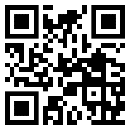 影片的介紹了陳炳靖與同袍之間的哪三件重要事情？在空格內填寫答案。綜合以上的三件事情，陳炳靖有甚麼值得我們學習的地方？                                                                                                                                           1							                           你有甚麼與同學的相處之道？試寫出兩項，並加說明。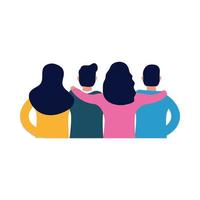 事情一陳炳靖得知同袍犧牲後默默流淚。事情二陳炳靖聽到同袍犧牲的消息，我會告知他們的家人。事情三陳炳靖會好好收藏與同袍的合照。